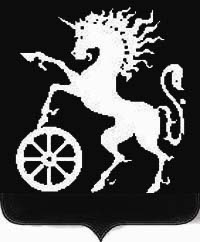 РОССИЙСКАЯ ФЕДЕРАЦИЯКРАСНОЯРСКИЙ КРАЙБОГОТОЛЬСКИЙ ГОРОДСКОЙ  СОВЕТ ДЕПУТАТОВШЕСТОГО СОЗЫВАР Е Ш Е Н И Е18.11.2021                                        г. Боготол                                              № 5-85О награждении Юшковой Елены Владимировны Почётной грамотойБоготольского городского Совета депутатов     	В соответствии с решением Боготольского городского Совета депутатов от 18.11.2004 № 15-333 «О Почётной грамоте и Благодарственном письме Боготольского городского Совета», за заслуги в развитии и повышении экономического потенциала города, многолетний добросовестный труд, руководствуясь ст. 70 Устава города, Боготольский городской Совет депутатов  РЕШИЛ:Наградить Елену Владимировну Юшкову, директора МБУ ДО «Детская школа искусств» г. Боготола, Почётной грамотой Боготольского городского Совета депутатов.      2. Решение вступает в силу со дня его принятия.Председателя Боготольского городскогоСовета депутатов                                                                          А.М. Рябчёнок